Деление на 0,1; 0,01; 0,001 и т.д.( 5-й класс)Урок изучения новой темы через игровые элементы и заданий на логическое мышление.Девиз урока: Если за день ничему не научился, зря прожил день.   Цель урока: Научить формулировать правило деления на 0,1; 0,01; 0,001 и т.д., закрепит пройденные темы умножения, деления, сложения, вычитания, округления десятичных дробей, развитие логического мышления и навыков устного счета, призыв к ответственности в учении.   Оборудование – тетради, учебники, дневники, письменные принадлежности, плакаты высказывания.   Ход урока:(д/з проверяются во время перемены – проверяют: Альфия, Дина, Вова, Зульфат, Лиля, обмен тетрадями)1.  Организационный момент.1) устный счет   Задание №1 – ученики держат карточки «Составить выражение» (домашнее индивидуальное задание)   Задание №2 – «Найти ошибку» - на доске.а) 190-(18+12)+(17+40)=103б)160:(18-18)=160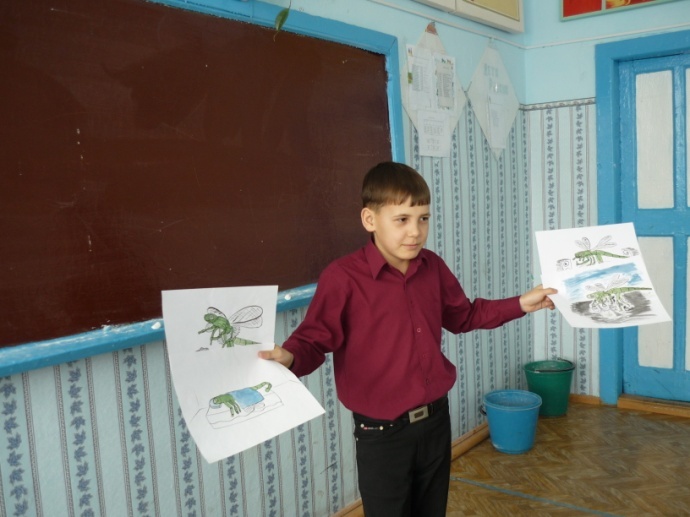    Задание №3 – вычислить удобным способом.а) 5,3*4,25-5,3*1,25б) 3,7*1,2+3,7*0,8в) 4*0,03*0,25г) 52,35*5*0,2д) 0,5*3,8*4   Задание №4 – работа на доске (вычисление).5, 29:0,1;   73,48:0,01;   6,0568:0,001- после записи следующих примеров деления на 0,1; 0,01; 0,001сначала вычисляем углом, затем записываем в строчку2. С помощью этих примеров объясняется новая тема. - запись в тетрадях: число, классная работа, тема «Деление на 0,1; 0,01; 0,001 и т.д.».3. Закрепление новой темы.№1457   Из а), б), в) – первые 3 примера решаются на доске- остальные с комментированием с места№1451 – самостоятельно  - 1 у доски№1452 – самостоятельно№1453 – с комментированием на месте№1454 – устно (творческое задание на придумывание задачи)   Решения примеров и задач:№1457а) 4,9:0,1=49                                                                                б) 5, 453:0,01=545,3    7,54:0,1=75,4                                                                               25,43:0,01=2543    0, 8939:0,1=8,939                                                                        0,84:0,01=84    0,8:0,1=8                                                                                      0,006:0,01=6                                                                                                         0,0001:0,001=0,1                                                                                                         4:0,001=4000в) 0,00081:0,001=0,81    7,8:0,001=7800№14511ч – 3, 25 м	? м2ч - ? м в 1,3 р. меньше 1) 3,25:1,3= 32,5:13=2,5 (м)2) 3 25+2,8=9,52 (кг) – всего№14521 п – 6,72 кг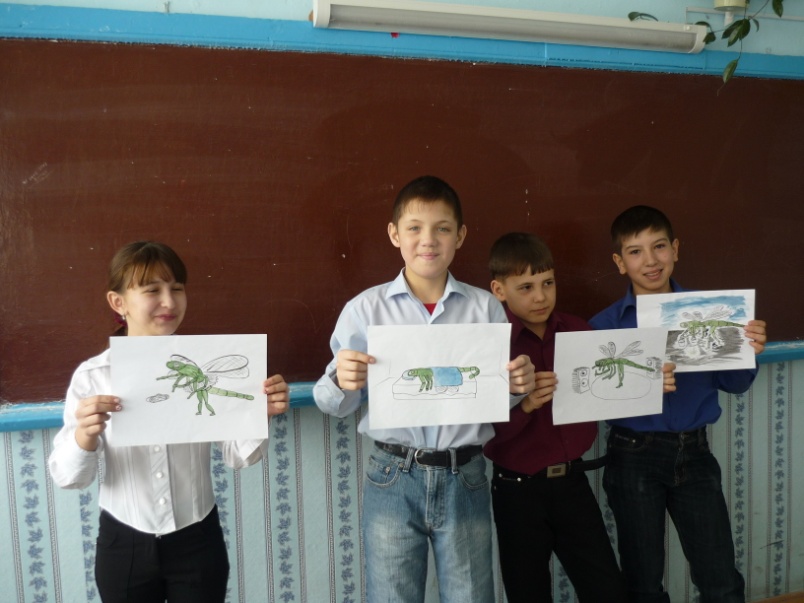 2 п - ? м в 2,4 раза < 	? кг1) 6,72:2,4=67,2:24=2,8 (кг)2) 6,72+2,8=9,52 (кг) – всего№1453Уроки - ? ч в з,5 раза <Прогулка – 2,8 ч 	? ч1) 2,8:3,5=0,8 (ч)2) 2,8+0,8=3,6 (ч) – всего4. «Награда за хорошую работу» - зачёркивать ответы и букву, соответствующие найденным ответам. Оставшиеся буквы позволят вам прочитать слово, которое вам будет наградой37,85:0,1                                              37,85:0,01                                     37,85:0,0013,875:0,001                                          42,396:0,0015. Заключительная часть:  - итог урока                                                                д/з: №1492 (а,б), 1493-  что нового узнали?-  выставление оценок - решение олимпиадной задачи про стрекозу (Вова)   Попрыгунья Стрекоза половину времени каждых суток красного лета спала, третью часть времени каждых суток танцевала, шестую часть – пела. Остальное время она решила посвятить подготовке к зиме. Сколько часов в стуки Стрекоза готовилась к зиме? - связь между задачей и девизом урока - обсуждение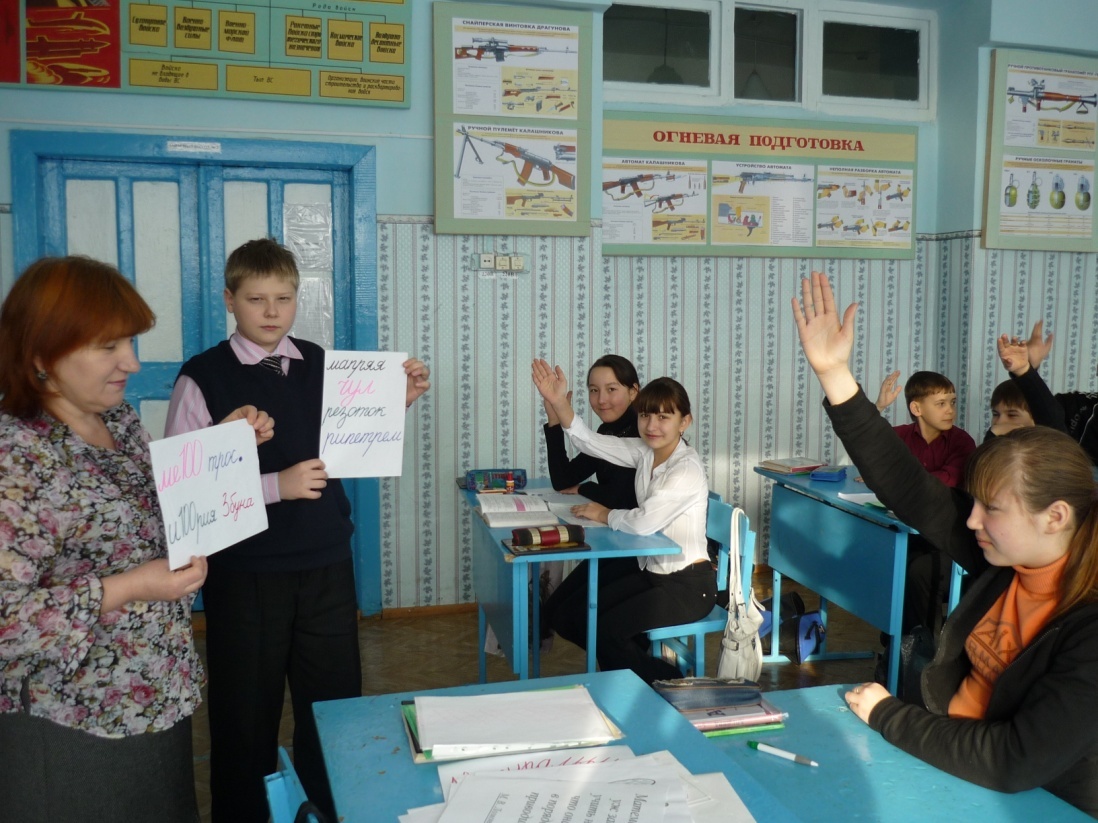 3,7853785038750,387542396378,41378,5МАЖОБЛВ4,23100000,383,785136,447,81ОЗДКЕЦ